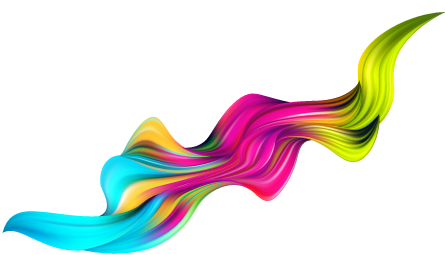 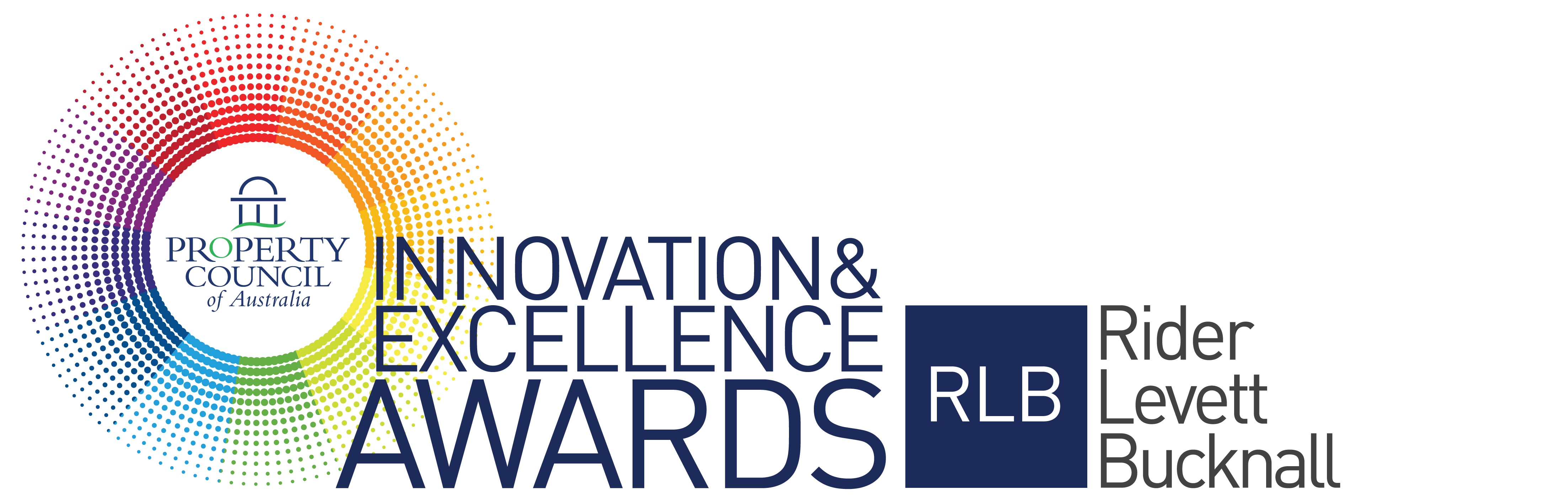 2021 Award Criteria & QuestionsS4B Award for Best Heritage Development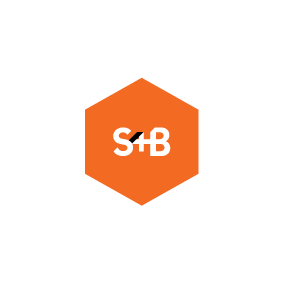 	Sponsored by	Award Criteria	This award recognises innovation excellence in heritage related development or adaptive reuse projects. The award recognises outstanding conservation projects, adaptive reuse of existing buildings/sites or high-quality infill development within an historic context.Eligible heritage projects must be listed on a local, state or national or world heritage register. Projects involving the renewal of historic precincts that are listed or contain listed buildings are also eligible.Eligible entrants will be projects that have been operating for at least one year as at 31 December 2020 and have not previously won the award.The award is open to members of the Property Council of Australia only. Innovation in your responses should be clearly expressed.All finalist projects for the National Awards will automatically be entered into their State Development of the Year. This award is presented in each state at a cocktail party prior to the National Awards Gala Dinner. The State Development of the Year is determined by the National Awards judging panel and is awarded to the highest scored development in that state. An invitation will be issued to all finalists early in 2021 with details of their State Development of the Year event.Nomination Form Questions (final entries must be submitted using the online nomination form)To assist judges in assessing your entry against the judging criteria, please provide a project synopsis of no more than 300 words.To assist the organiser in promoting your entry within marketing material, please provide a summary about your entry of no more than 50 words.Please upload a maximum of 6 images (minimum of 4 images is mandatory). Images are to be in a jpg format and high resolution (300dpi) and a maximum file size of 5MB each.
Judging Criteria  APPROACH AND METHODOLOGY – 10% WEIGHTING (Limit 800 words)Demonstrate how the project respected the heritage values; retained and enhanced the existing fabric and spaces and complied with conservation principles (e.g. Burra Charter).COMPLEXITY AND INNOVATION – 20% WEIGHTING (Limit 800 words)Explain how the project overcame building or site conflicts, leveraged opportunities and appliedinnovative solutions to deliver the overall project objectives.QUALITY OF OUTCOMES – 10% WEIGHTING (Limit 800 words)Briefly describe how the development delivered:•	Design quality;•	Integrity of retained building(s) and fabric;•	Usability of interiors;•	Adaptability and flexibility of services and facilities;•	Appropriateness for context.INTERPRETATION/LEGIBILITY OF HERITAGE VALUES – 10% WEIGHTING (Limit 800 words)Briefly explain the ways in which the development:Has the potential to help understand the heritage significance of the place and/or the work undertaken;Is innovative approaches to site interpretation;Reflects the quality of site interpretation, signage etc.Has received public support/community interest.CORPORATE SOCIAL RESPONSIBLITY – 10% WEIGHTING (Limit 800 words)Describe how the development demonstrates tangible economic, environmental and social dividends.ECONOMIC AND FINANCIAL FACTORS – 10% WEIGHTING (Limit 800 words)Explain the ways in which the development demonstrates the ability to produce financial outcomesthat met or exceeded the projects planned objectives.USER SATISFACTION – 10% WEIGHTING (Limit 800 words)Describe, using testimonials from a variety of stakeholders, the extent to which the developmenthas a proven high satisfaction level of all users.INDUSTRY PERCEPTION – 10% WEIGHTING (Limit 800 words)Describe, using testimonials from a variety of stakeholders, the extent to which the development is considered a success by the property marketplace.OPERATION AND MAINTENANCE – 10% WEIGHTING (Limit 800 words)Provide a summary of results achieved, demonstrating the developments operational efficiency.This should be described as a point of difference.Conditions of Entry	Entry in the Property Council of Australia/Rider Levett Bucknall Innovation & Excellence Awards costs $1,260 (including GST) per nomination.Nominated companies must be a Property Council of Australia member.We welcome both self-nomination and third party nominations.Before you submit your nomination, ensure you have permission from the owner, your client or your contractor to do so.All entries must be submitted via the online Nomination form.Entries must stick to the word limit on the online nomination form. Nominees are reminded that judges will not consider formatting or presentation of entries.Nominees must include 4-6 images to support their submission. Other material relevant to support the application may also be uploaded as an Appendix.All nominees should be prepared to attend a site inspection with a judge, should it be deemed necessary.All nominations and contents will remain the property of the Property Council of Australia.Please note entries are exclusive to the Property Council of Australia Innovation & Excellence Awards and no details private or professional will be distributed to outside contacts.The judge’s decision is final and no communication will be entered into concerning the final decision.The Property Council of Australia reserves the right to publish the results and winner details.The finalists should be available to attend two events - The Property Council of Australia/Rider Levett Bucknall Innovation & Excellence Awards Gala Dinner to be held in Sydney at the ICC on Friday, 13 August 2021 and the State Development of the Year Event held prior to the awards in each state (details to be provided.)All entries must be received and paid by 5:00 pm (AEST) on Friday, 9 April 2021.Sponsored byNOMINATOR / CONTACT PERSONNOMINATOR / CONTACT PERSONName PositionCompanyMailing AddressContact Number (Day)EmailMobileDEVELOPMENT DETAILSDEVELOPMENT DETAILSName of DevelopmentAddress of developmentDevelopment typeCompletion of development/refurbishmentDevelopment size (NLA sqm)OWNER DETAILSOWNER DETAILSName PositionCompanyMailing AddressEmailPhone Number (Day)PROJECT TEAMPROJECT TEAMDeveloper ArchitectPlannerQuantity SurveyorBuilderConsultantsFinancierOtherAWARD CEREMONY DETAILSAWARD CEREMONY DETAILSThe winners will be presented at the Innovation & Excellence Awards Gala Dinner in Sydney on Friday, 13 August 2021. Should you be successful in winning this award, who will be receiving the award at the event?The winners will be presented at the Innovation & Excellence Awards Gala Dinner in Sydney on Friday, 13 August 2021. Should you be successful in winning this award, who will be receiving the award at the event?NamePositionCompanyMobileEmailPROJECT SYNOPSIS  MARKETING SYNOPSIS DEVELOPMENT DETAILS UPON COMPLETIONDEVELOPMENT DETAILS UPON COMPLETIONTotal Project Costs - $Development Margin (%)Development Profit - $Project IRR (%)Date of CompletionCurrent Valuation as supported by independent valuation - $Total NLA Leased (%)ATTACHMENTS